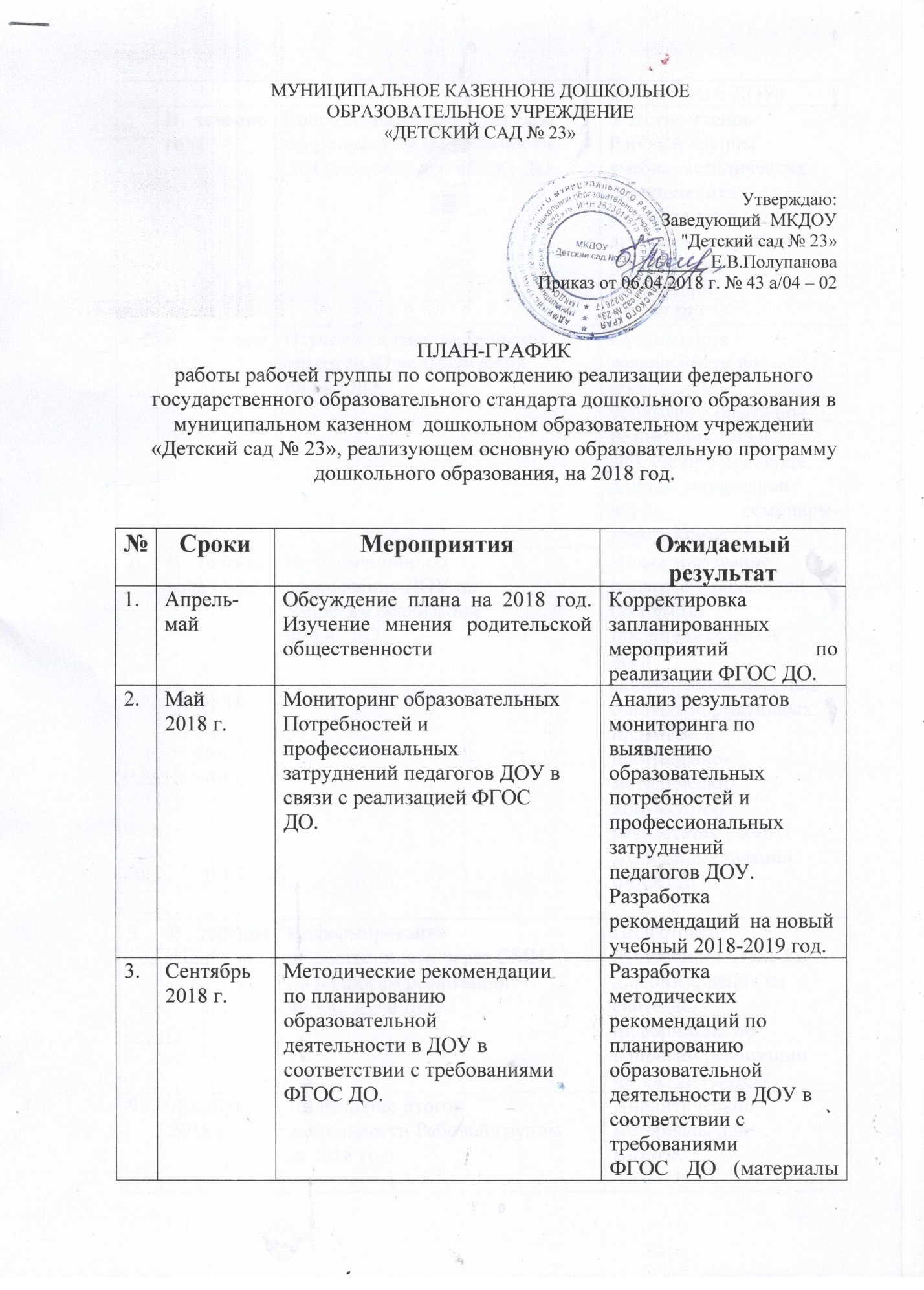 5В течение годаКоординация и методическоесопровождение деятельностиДОО по введению ФГОС ДО.Участие членовРабочей группыучебно-методическихобъединенияхконференциях, идругих мероприятияхпо вопросамреализацииФГОС ДО.6.В течение годаИзучение и распространениеопыта ДОО по реализацииФГОС ДО.Организациядеятельности пообобщениюуспешного опыта пореализации ФГОСДО. Распространениеданных материаловчерез семинары-практикумы.7.В течение годаИнформационноеобеспечение ДОУ повопросам реализацииФГОС ДО.Информированиепедагогов, родителей(законныхпредставителей) ивсехзаинтересованных лицо новых нормативныхправовых ипрограммно-методическихдокументах,результатах работыДОУ по реализацииФГОС ДО.8В течение годаИнформированиеобщественности через СМИпо вопросам реализацииФГОС ДО в ДОУ.Подготовкапубликаций в СМИ идля размещения насайте ДОУинформации повопросам реализацииФГОС ДО в ДОУ.9.Декабрь 2018 г.Подведение итоговдеятельности Рабочей группыза 2018 год.Аналитическиематериалы дляработы.